                                                                                                                     A Braine L’Alleud, le 14/01/2014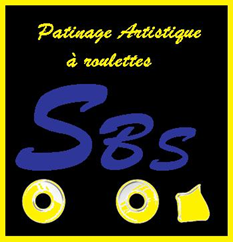 Objet : Stage Mars 2014INFO STAGE PRINTEMPS « SBS »ARTISTIQUE (Solo, Solo Danse)Version « Open » (Ouvert à tous les clubs)  DATES : 4,5,6 et 7 Mars 2014HORAIRES : 09h-17h tous les jours (sauf mercredi  05/03 de 08h30-13h) LIEU : Salle de la constitution Boulevard de la constitution, 824020 LiègeENCADREMENT : 	 Arnaud Mercier : Directeur Technique de la FBFPCATEGORIES CONCERNEES : Toutes les catégories nationales de Solo Artistique , Solo Danse MODALITES :Envoyer le bordereau d’inscription ci-joint à :                       Stage.SBS@gmail.comMardi & Mercredi: Imposé & Libre (Artistique)Jeudi & Vendredi: DanseTarif normal :Juste Imposé = 15€/jour2 jours Danse = 50 € /ou 1 jour 30€2 jours Artistique = 50€  /ou 1 jour 30€4 jours : 2 jours Danse + 2 jours Artistique = 90€Membres SBS : Juste Imposé = 10€/jour2 jours Danse = 45€ /ou 1 jour 25€2 jours Artistique = 45€ /ou  1 jour 25€4 jours : 2 jours Danse + 2 jours Artistique = 80€ Vous recevrez ultérieurement le planning de stage. NB : -Un maximum de 10 solistes par groupe sera accepté.-Priorité sera donnée aux premiers engagés.  Vous trouverez ci-joint : -Le bordereau d’inscription « individuel » à remplir et renvoyer par E-MailLogement : www.lesaubergesdejeunesse.be/Liege  www.laj.be www.accorhotels.com Coupon de participation « CLUBS »   Stage Printemps » SBS » Danse et ArtistiqueA RETOURNER IMPERATIVEMENT POUR LE 23 Février 2014 Carla Debackere                                                                     Stage.SBS@gmail.comSTAGE Printemps » SBS »  DATES : 4,5,6 et 7 Mars 2014 HORAIRES : 09h-17h (sauf mercredi  05/03 de 08h30-13h) LIEU : Salle de la ConstitutionBoulevard de la constitution, 824020 LiègeCLUB : ___________________________________NOM Responsable : _________________________  PRENOM :_______________________________ADRESSE : ______________________________________________________________________________________________________________________________________________________________________________________________________________________________________________________TEL FIXE : _______________________________ PORTABLE :_________________________________ADRESSE E-MAIL : ____________________________________⁭ Je souhaite inscrire les patineurs suivants au stage Automne SBS 4,5,6 et 7 Mars 2014 Joindre le règlement Fait-le : A : Signature du Président du club : DATES & HORAIRESLIEUCATEGORIESINTERVENANT(S) / SPECIALITESTARIFSDATE :4,5,6 et 7 Mars 2014HORAIRES :Tous les jours : 09-17hMercredi: 08h30-13hBoulevard de la constitution, 824020 Liège-Pupille (2006) -Super mini (2005)-Mini (2004/2003) --Espoir (2002-2001)-Cadet (2000-1999) -Jeunesse (1998-1997)-Junior (1996-1995) -Sénior (1994 et avant)Intervenants :Arnaud MercierSpécialités :Imposés – Libre - DanseTarif normal :2 jours = 45 € / 1 jour = 25 € Sélection FBFP : 2 jours = 30 € / 1 jour = 20 €NOMSPRENOMSCATEGORIE 2014